Service RHDescription de fonctionLa loi de continuité et de régularité« Le service public doit fonctionner de manière continue et régulière, sans interruption, ni suspension. »De par cette spécificité le contenu de cette description de fonction pourrait évoluer, subir d’éventuels changement dans l’intérêt du service et dudit principe de continuité et de régularité.Données pratiques - Envoyer un CV accompagné d’une lettre de motivation + copie diplôme.   Avant le 30082019• par courrier à: Administration Communale de Molenbeek-Saint-Jean Service GRH – Référence « urbanisme»Rue du Comte de Flandre, 20 1080 Bruxelles • par e-mail à: candidature@molenbeek.irisnet.be L’administration communale de Molenbeek-Saint-Jean poursuit sa politique de diversité, de non-discrimination et d’égalité des chances. Elle est avant tout à la recherche de talents et compétences.Administration Communale de MOLENBEEK-SAINT-JEAN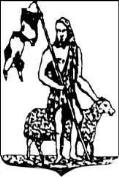 Gemeentebestuur van SINT-JANS-MOLENBEEKIdentification de la fonctionDénomination de la fonction : Assistant administratif H/FNiveau : CService : UrbanismeDépartement : Aménagement du TerritoireDate de création : 8/07/2019Rôle prédominant :  Support/Expert              Dirigeant             Chef de projet    MissionTraitement administratif des permis d’environnement (et/ou permis d’urbanisme)Activités principalesAccueil téléphonique des PETraitement des mailsTraitement des de classe 2 Déclaration des dossiers complet/incompletGestion des enquêtes publiques (dates et affiches)Introduction des délibérations PE dans BO secrétariat - suiviGestion administrative du suivi (rappels, mails,…)Rédaction de rapport de visite dans le cadre de l’enquête publiqueTraitement (copies) des recoursTraitement des dossiers de classe 3Encodage des dossiers classe 3 réceptionnés par mailDéclaration de ces dossiers complet/incompletRédaction de la déclaration dès complétude du dossierMise à jour des documents administratifs de fonctionnement pour les PEProfil de Compétences A.Technique (voir référentiel)Rédaction de courriers/courrielsRédaction de rapportsAccueilBonne orthographeCapacité rédactionnelleMéthode de classement et archivageMs Office – outlook - wordLogiciel spécifique au serviceBO secrétariat, Nova, Urbain, Urbis, cadastreB.Comportemental  (guichet)PositionnementPositionnementLa fonction est dirigée par :Sous l’autorité de l’organisation hiérarchique résultant de l’organigrammeLa fonction assure la direction d’un groupe de :Nombre total de collaborateurs et leur niveau sur lesquels est assurée une direction hiérarchique ou fonctionnelle:   la fonction n’assure pas de direction  1 – 10 collaborateurs  11 – 20 collaborateurs  21 – 50 collaborateurs   > 50 collaborateurs  Niveau A   Niveau B  Niveau C   Niveau D   Niveau E Conditions d’accès Conditions d’accès Qualification: CESSExpérience nécessaire : / - volonté d’apprendre la matière de l’urbanisme et des permis d’environnement et de s’investir dans la matière spécifiquementBilinguismeQualification: CESSExpérience nécessaire : / - volonté d’apprendre la matière de l’urbanisme et des permis d’environnement et de s’investir dans la matière spécifiquementBilinguisme